Музыкальная литература.Законспектировать из учебника биографию А. Даргомыжского, посмотреть фильм о  композиторе https://www.youtube.com/watch?v=fKVAtIgsC20 фильм – оперу «Русалка»https://www.youtube.com/watch?v=WLBfOU7QP9cОтветить на вопросы. 1. Кто назвал А.С. Даргомыжского «великим учителем музыкальной правды»?а) А.П. Бородин
б) М.П. Мусоргский
в) В.В. Стасов2. В какой период XIX века сложились эстетические взгляды А.С. Даргомыжского?а) в 10-е – 20-е годы
б) в 30-е – 40-е годы
в) в 60-е – 70-е годы3. Место рождения А.С. Даргомыжского:а) село Новоспасское Смоленской губернии
б) город Петербург
в) село Троицкое Белёвского уезда Тульской губернии 4. Кто из учителей музыки занимался с А.С. Даргомыжским?а) Франц Шоберлехнер
б) Джон Фильд
в) Антон Герке5. Встреча с каким композитором в 1835 году имела огромное значение в творческой судьбе А.С. Даргомыжского?а) с М.А. Балакиревым
б) с Н.А. Римским-Корсаковым
в) с М.И. Глинкой6. А.С. Даргомыжский был признанным в Петербурге:а) преподавателем игры на скрипке
б) преподавателем игры на фортепиано
в) преподавателем пения7. Какая опера принадлежит А.С. Даргомыжскому?а) «Иван Сусанин»
б) «Борис Годунов»
в) «Русалка»8. Укажите оперу, которую А.С. Даргомыжский закончил в 1841 году:а) «Эсмеральда»
б) «Торжество Вакха»
в) «Каменный гость»9. Какой город А.С. Даргомыжский посетил в 1844 году?а) Лондон
б) Париж
в) Милан10. Укажите автора литературного источника оперы «Русалка»а) В. Гюго
б) Н.В. Гоголь
в) А.С. Пушкин11. Кто сочинил либретто оперы «Русалка»?а) А.С. Даргомыжский
б) А.С. Пушкин
в) А.С. Грибоедов12. Жанр оперы «Русалка»?а) историко-эпическая опера
б) народная музыкальная драма
в) психологическая драма13. Какую оперу А.С. Даргомыжского завершили, согласно его завещанию, Ц.А. Кюи и Н.А. Римский-Корсаков?а) «Эсмеральда»
б) «Торжество Вакха»
в) «Каменный гость»14. На чьи стихи написаны вокальные монологи-размышления А.С. Даргомыжского «И скучно, и грустно», «Мне грустно»?а) В.А. Жуковского
б) М.Ю. Лермонтова
в) Н.В. Кукольника15. В работе какого сатирического журнала А.С. Даргомыжский принимал активное участие в конце 50-х годов XIX века?а) «Колокол»
б) «Современник»
в) «Искра» разгадайте  Кроссворд 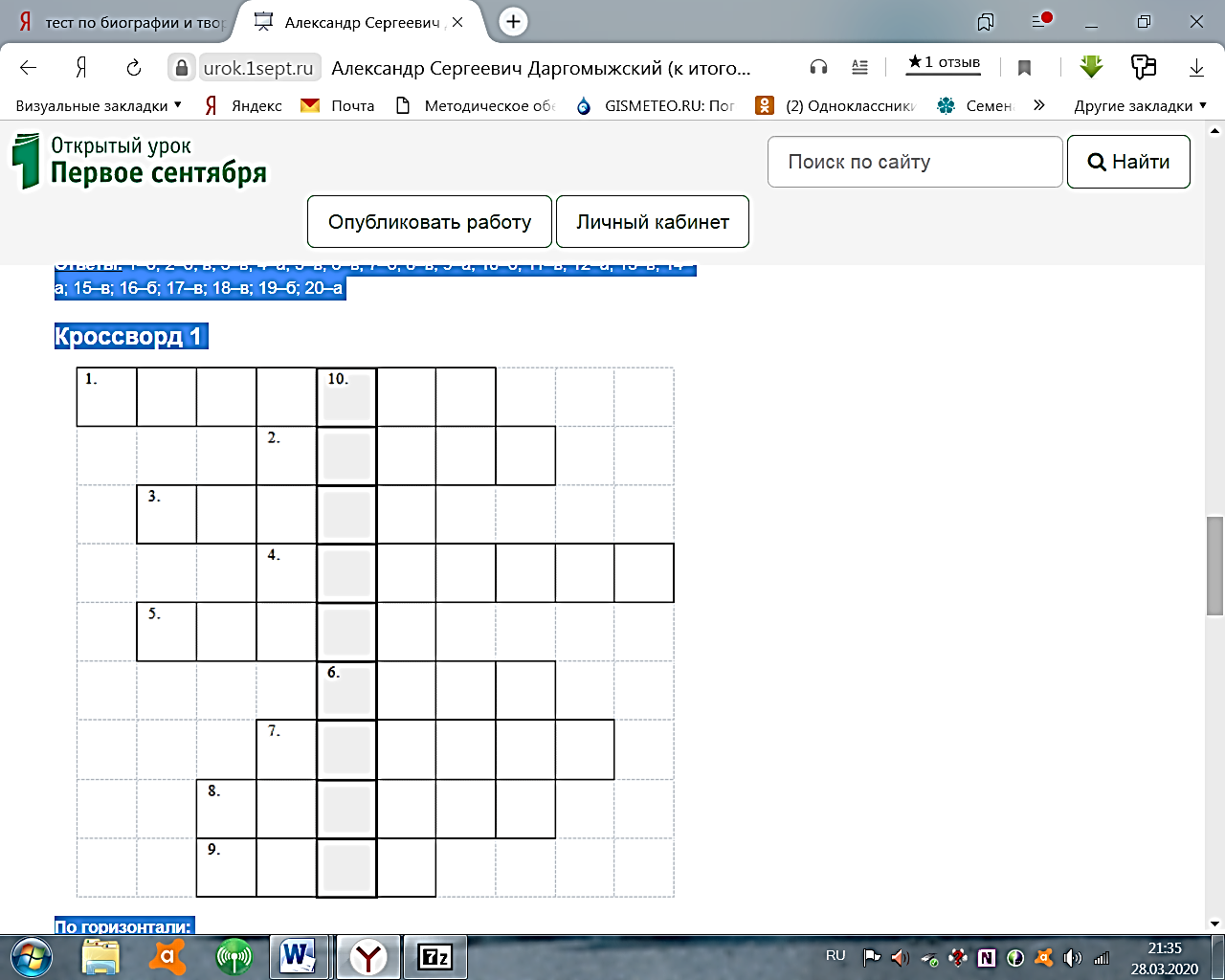 По горизонтали:Музыкальный инструмент, на котором играл А.С. Даргомыжский«Червяк» – сатирическая …Последняя опера А.С. Даргомыжского – «Каменный …»Французский поэт, на слова которого А.С. Даргомыжский написал песню «Старый капрал»Сатирический кружок литераторов, в работе которого А.С. Даргомыжский принимал активное участиеМесто службы отца А.С. Даргомыжского в ПетербургеПоэт, на сюжет которого А.С. Даргомыжский написал оперу «Русалка»В странах этого континента А.С. Даргомыжский побывал дваждыФранцузский писатель, на сюжет которого А.С. Даргомыжский создал свою первую оперуПо вертикали:10. Город, в котором прошла большая часть жизни А.С. ДаргомыжскогоОтветить на вопросы. Ответы сфотографировать и прислать файл подписанный (фамилия ученика и класс) на адрес dragunova.swet@yandex.ru